Löydä Oma Tarinasi®(LOT-ryhmä)seuraava ryhmä alkaa helmikuussa 2019LOT-ryhmä on tarkoitettu 16–22-vuotiaille nuorille. Mukaan kannattaa hakeutua, mikäli haluaa vahvistaa itsetuntoa ja itsetuntemusta, haluaa kohentaa mielialaa ja /tai kokee itsensä yksinäiseksi. Ryhmässä voi luottamuksellisesti käsitellä omaa elämäntilannettaan, opetella tunnistamaan tunteitaan ja selvitellä ajatuksiaan elämästä sekä kuulla muiden nuorten ajatuksia.Ryhmä kokoontuu 10 kertaa torstaisin klo 16–18 Kuovin nuorisotalolla, Kuovinkuja 4. Lisäksi syksylle 2019 sovitaan yksi ”Mitä kuuluu?” – tapaaminen. Ilmoittautumiset tammikuun aikana  toimisto@raumankriisikeskus.fi . Ohjaajat tapaavat jokaisen ilmoittautuneen nuoren ennen ryhmän muodostamista. Pienen juttuhetken myötä nuoren on mahdollisuus tehdä päätöksensä ryhmään tulosta.Lisätietoja:Mirja Parjanen			Kirsi Toivola etsivä nuorisotyö			kriisikeskus Ankkurpaikk`Rauman kaupunki			Rauman seudun mielenterveysseuramirja.parjanen@rauma.fi 		toimisto@raumankriisikeskus.fip. 040 833 0824			p. 02 8378 5600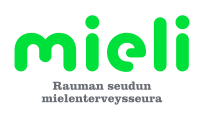 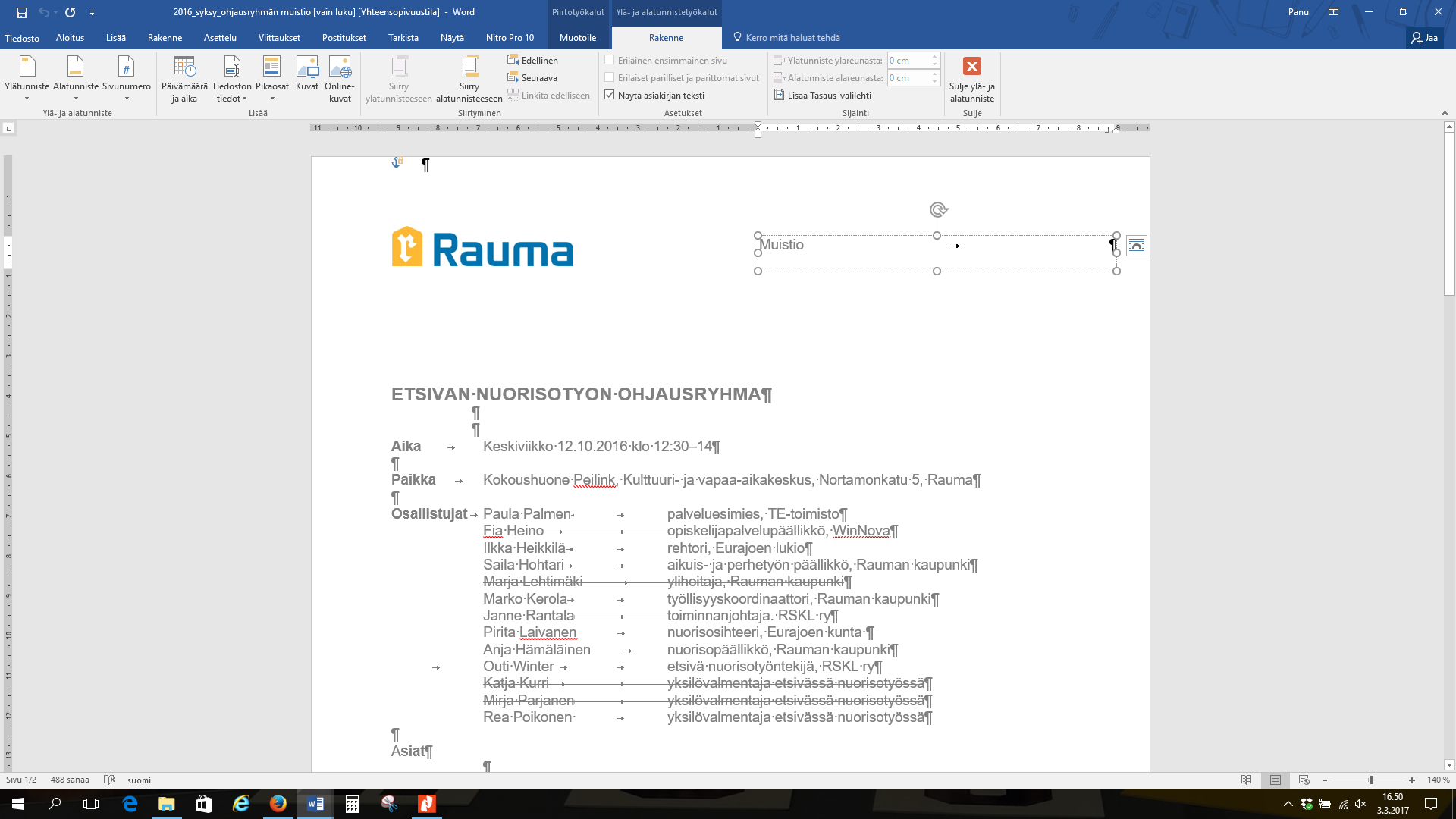 AIEMPIIN RYHMIIN OSALLISTUNEIDEN KOMMENTTEJA:Miten ryhmään osallistuminen on vaikuttanut sinuun?-     en ole enää niin pidättynyt, vaan uskallan olla enemmän oma itseni-     avoimuus lisääntynyt-     yleinen toimintakyky lisääntyi-     uusia ihmissuhteita-     positiivisuus lisääntyi-     jaksaminen-     iloa, tukea, mukavuutta omaan elämään ja vaihtelua arkeen-     syöminen normalisoitui (ennen en syönyt tai söin ahdistukseen)-     itsetunto kohentui-     ryhmä vaikutti positiivisesti lähes kaikkiin elämän osa-alueisiin-     olen rohkaistunut enkä ole enää niin ennakkoluuloinen kuin ennen-     arki on enemmän rytmitettyä-     olen toiveikkaampi tulevaisuuden suhteen-     uskalsin avata suuni ryhmässä (ennen en ole uskaltanut)-     osaan olla iloisempi enkä ole enää niin väsynyt-     elämänhalu lisääntyi-     ei ahdista niin paljoa-     enemmän rohkeutta-     en vihaa itseäni enää niin paljon-     olen sosiaalisempiMikä oli parasta ryhmään osallistumisessa?-     vertaistuki-     omanikäiset keskustelukaverit-     hyvä ilmapiiri-     huomasi, että muillakin on samanlaisia ongelmia kuin itsellä-     sain uuden kokemuksen, pohdin sekä hyviä että huonoja asioita-     saatoin muuttua hieman parempaan suuntaan, esim. en ole niin ennakkoluuloinen kuin 	 ennen, uskallan tutustua muihin ja olla oma itseni-     mukavat ohjaajat-     asioiden pohdinta ohjatusti-     täällä sai kertoa kaiken mitä halusi ja muut kuuntelivat-     ihanat, inspiroivat kanssaryhmäläiset-     yksi elämäni mukavin kokemus-     se, että on paikka, jossa kuunnellaan-     kokonaisuus ja luottamus-     se, että sai kertoa omia asioita ja huolia ja mitä ajattelee yms.-     keskusteleminen-     sai tutustua uusiin ihmisiin